INDICAÇÃO Nº 5000/2018Sugere ao Poder Executivo Municipal que proceda a troca de lâmpada na escada de acesso à Rua Pernambuco na Praça localizada na esquina das Ruas Floriano Peixoto com Pernambuco no Vale das Flores.Excelentíssimo Senhor Prefeito Municipal, Nos termos do Art. 108 do Regimento Interno desta Casa de Leis, dirijo-me a Vossa Excelência para sugerir ao setor competente que proceda a troca de lâmpada na escada de acesso à Rua Pernambuco na Praça localizada na esquina das Ruas Floriano Peixoto com Pernambuco no Vale das Flores.Justificativa:Fomos procurados por munícipes, frequentadores da referida Praça, solicitando essa providência, pois, segundo eles o local está escuro causando transtornos e insegurança.Plenário “Dr. Tancredo Neves”, em 09 de Novembro de 2018.José Luís Fornasari“Joi Fornasari”- Vereador -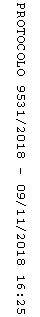 